План проведения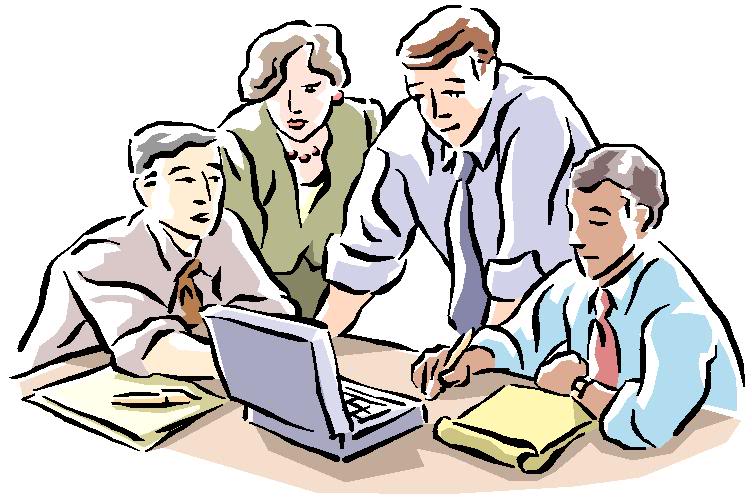 мастер –класса  по теме«Мультимедийная презентация как средство повышения эффективности урока английского языка».Приветственное слово  мастера, сообщение темы,  целей и задач.Обоснование мастеромцелесообразности выбранной технологии (сопровождается демонстрацией фрагментов мультимедийных презентаций и организацией групповой работы по их обсуждению.  Организация выполнения поставленных мастером заданий в соответствии с обозначенными задачами.Рефлексия проведенного мероприятия, обмен мнениями.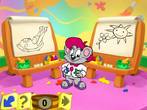 Цель мероприятия.	Обсудить предложенный методический продукт (система работы учителя по использованию мультимединых презентаций) и найти творческое  решение данной педагогической проблемы  как со стороны участников мастер-класса, так и со стороны  мастера.Задачи:Передать продуктивные способы своей работы;Создать условия для включения всех в активную деятельность, дальнейшую мотивацию на использование предложенного методического продукта;Раскрыть приемы своего творческого потенциала и потенциала участников мастер- класса.Формы работы с использованием презентаций Microsoft Power Point на уроках иностранного языка.пополнение словарного запаса учащихся (отработка   лексики);обучение диалогической и монологической речи;отработка грамматических явлений;обучение аудированию;обучение чтению;контроль усвоения изученного ( тестирование);Эффективность мультимедийной презентации на уроке английского языка.повышение мотивации учащихся;возможность использования большого количества  иллюстративного материала;возможность  просмотра аудио и видео роликов;интенсификация    урока (исключение времени для написания материала на доске);вовлечение учащихся в самостоятельный процесс обучения, что особенно важно для развития их общеучебных навыков.Виды презентаций1.Электронные презентации и рекламные ролики, подарочные издания и сувенирная продукция. 2. Электронные каталоги. Такие презентации могут быть использованы в качестве каталога товаров и услуг. 
3. Обучающие и тестовые программы.Нормативно-техническая документация, методическая и сопутствующая литература: чертежи, технические паспорта, руководства по эксплуатации и т.п. Визитная карточкаМУНИЦИПАЛЬНОЕ БЮДЖЕТНОЕОБЩЕОБРАЗОВАТЕЛЬНОЕ УЧРЕЖДЕНИЕСРЕДНЯЯ ОБЩЕОБРАЗОВАТЕЛЬНАЯ ШКОЛА№28МУНИЦИПАЛЬНОГО ОБРАЗОВАНИЯТЕМРЮКСКИЙ РАЙОН353556 , Россия, Краснодарский край, Темрюкский районст.Тамань, ул.К.Маркса,176Тел./факс 8(861)48 31-1-85school28@tem.kubannet.ru «Мультимедийная презентация как средство повышения эффективности урока английского языка».( Мастер-класс учителя английского языка МБОУСОШ№28 ст.Тамань Темрюкского района Приходько Влады Викторовны)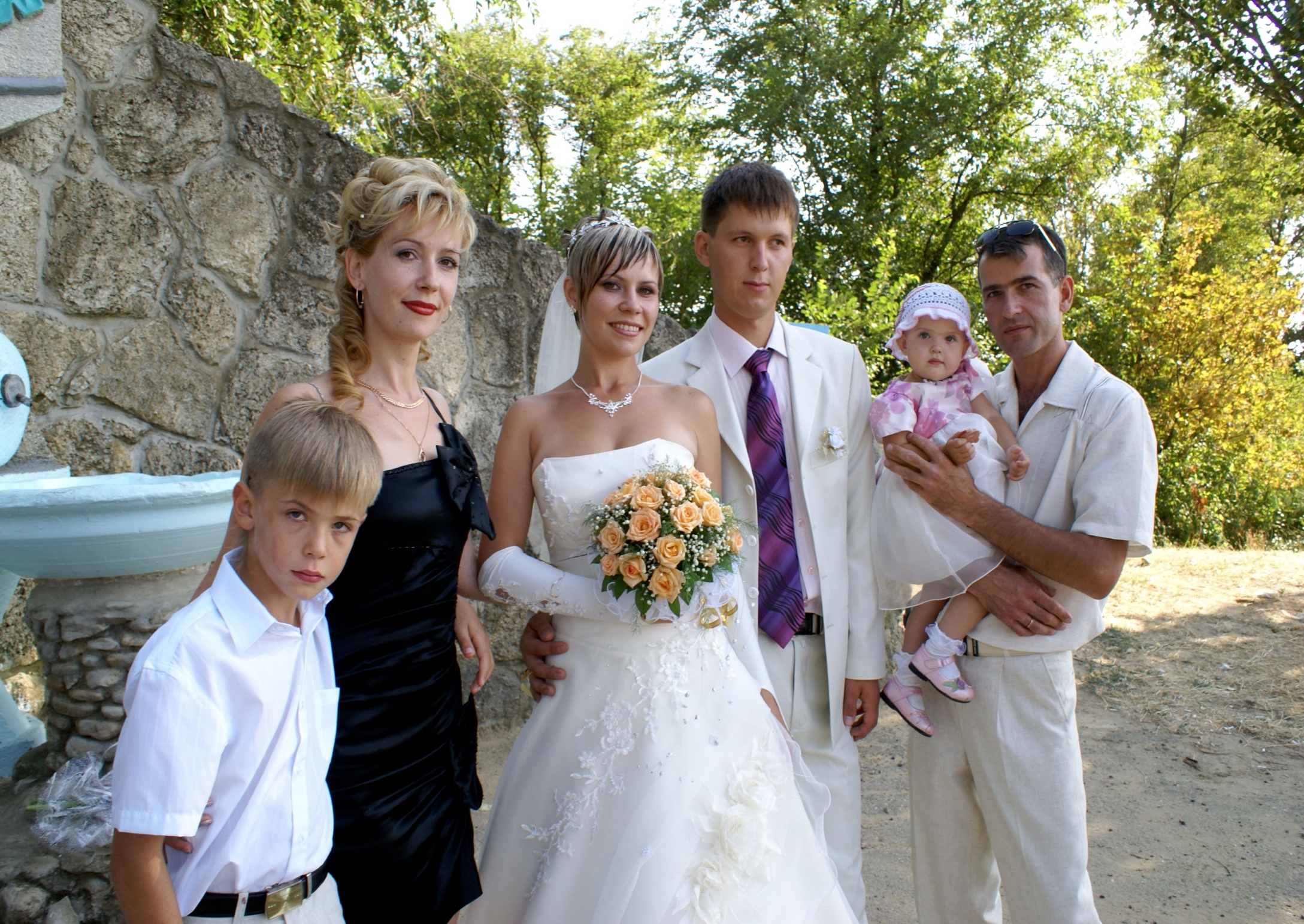      2012 год. 